Уважаемая госпожа,
уважаемый господин,Имею честь пригласить вас принять участие в собрании 5-й Исследовательской комиссии МСЭ-Т (Электромагнитные поля (ЭМП), окружающая среда, борьба с изменением климата, устойчивая цифровизация и циркуляционная экономика), которое планируется провести в штаб-квартире МСЭ в Женеве с 21 июня по 1 июля 2022 года включительно.Окончательные условия материально-технического обеспечения этого собрания зависят от динамики пандемии COVID-19 и ее воздействия на международные поездки. Руководящий состав Исследовательской комиссии в тесном сотрудничестве с секретариатом БСЭ будет внимательно следить за развитием ситуации. В случае необходимости изменений в организации собрания, эксперты МСЭ-Т будут уведомлены об этом через веб-страницу Исследовательской комиссии, списки почтовой рассылки и обновления к настоящему Коллективному письму.В связи с тем, что собрание ИК5 МСЭ-Т проводится в очном формате, напоминаем делегатам, что решения будут приниматься теми, кто физически присутствует на пленарном заседании в Женеве.Открытие собрания состоится в первый день его работы в 09 час. 30 мин., регистрация участников начнется в 08 час. 30 мин. при входе в здание "Монбрийан". Ежедневная информация о распределении залов заседаний будет представлена на экранах, расположенных в зданиях штаб-квартиры МСЭ, и на веб-странице здесь.Ознакомительная сессия для новых участников будет проведена 21 июня 2022 года с 18 час. 30 мин. до 20 час. 00 мин. (женевское время) в Женеве, Швейцария.Основные предельные сроки:Практическая информация о собрании приведена в Приложении A. Проект повестки дня собрания, который подготовил Председатель 5-й Исследовательской комиссии г-н Доминик ВЮРЖ (Франция), приведен в Приложении В.Желаю вам плодотворного и приятного собрания.Приложения: 2Приложение AПрактическая информация о собранииМЕТОДЫ И СРЕДСТВА РАБОТЫПРЕДСТАВЛЕНИЕ ДОКУМЕНТОВ И ДОСТУП К ДОКУМЕНТАМ: Собрание будет проходить на безбумажной основе. Вклады Членов следует представлять, используя опцию "Непосредственное размещение документов"; проекты TD следует представлять по электронной почте в секретариат исследовательских комиссий, используя соответствующий шаблон. Доступ к документам собрания обеспечивается с домашней страницы Исследовательской комиссии и ограничен Членами МСЭ-Т, имеющими учетную запись МСЭ c доступом TIES.Делегаты могут воспользоваться средствами БЕСПРОВОДНОЙ ЛВС, расположенными во всех залах заседаний МСЭ. Подробная информация представлена на месте и на веб-сайте МСЭ-Т (https://www.itu.int/en/ITU-T/ewm/Pages/ITU-Internet-Printer-Services.aspx). ЯЧЕЙКИ С ЭЛЕКТРОННЫМ ЗАМКОМ доступны на протяжении собрания по электронному пропуску делегата МСЭ-Т с функцией RFID. Ячейки с электронным замком расположены непосредственно за регистрационной зоной на нижнем (ground) этаже здания "Монбрийан".ПРИНТЕРЫ расположены в зонах отдыха для делегатов и вблизи всех основных залов заседаний. Для того чтобы избежать необходимости устанавливать драйверы на свои компьютеры, документы можно распечатать "электронным путем", направив их по электронной почте на целевой принтер. Подробные сведения приведены по адресу: https://itu.int/go/e-print.ПОРТАТИВНЫЕ КОМПЬЮТЕРЫ ДЛЯ ВРЕМЕННОГО ПОЛЬЗОВАНИЯ доступны для делегатов в Службе помощи МСЭ (servicedesk@itu.int); они предоставляются по принципу "первым пришел – первым обслужен".ИНТЕРАКТИВНОЕ ДИСТАНЦИОННОЕ УЧАСТИЕ: Для некоторых сессий дистанционное участие будет обеспечиваться по принципу "максимальных усилий". Для получения удаленного доступа делегаты должны пройти регистрацию на собрание. Участникам следует принять к сведению, что, как правило, собрание не будет задерживаться или прерываться из-за невозможности какого-либо дистанционного участника подключиться, прослушивать или выступить, по усмотрению председателя. В случае если качество речевого сигнала дистанционного участника признается неудовлетворительным, председатель может прервать дистанционного участника и воздерживаться от предоставления этому участнику слова до устранения проблемы. По усмотрению председателя рекомендуется использовать чат собрания для содействия эффективному управлению использованием времени в ходе сессий.УСТНЫЙ ПЕРЕВОД: В соответствии с договоренностью, достигнутой с руководящим составом ИК5 МСЭ-Т, данное собрание будет проводиться только на английском языке.ПРЕДВАРИТЕЛЬНАЯ РЕГИСТРАЦИЯ, НОВЫЕ ДЕЛЕГАТЫ, СТИПЕНДИИ И ВИЗОВАЯ ПОДДЕРЖКАПРЕДВАРИТЕЛЬНАЯ РЕГИСТРАЦИЯ: Предварительная регистрация является обязательной, и ее следует провести в онлайновой форме на домашней странице Исследовательской комиссии не позднее чем за один месяц до начала собрания. Как указано в Циркуляре 68 БСЭ, в системе регистрации МСЭ-Т требуется утверждение заявок на регистрацию координатором; порядок настройки автоматического утверждения этих заявок описан в Циркуляре 118 БСЭ. Некоторые опции в регистрационной форме применимы только к Государствам-Членам, в том числе функция заявки на устный перевод и запроса на предоставление стипендий. Членам МСЭ предлагается по мере возможности включать в свои делегации женщин.НОВЫМ ДЕЛЕГАТАМ предлагается программа наставничества, включающая приветственный брифинг по прибытии, сопровождаемое посещение штаб-квартиры МСЭ и ознакомительную сессию, посвященную работе МСЭ-T. Если вы желаете принять участие в этой программе, просим обращаться по адресу: ITU-Tmembership@itu.int. Краткое руководство для новых участников приведено здесь.СТИПЕНДИИ: Для данного собрания предлагаются два вида стипендий: −	традиционные личные стипендии; −	новые электронные стипендии.Формы запросов на предоставление стипендий обоих типов доступны на домашней странице 5-й Исследовательской комиссии.В рамках электронных стипендий предоставляется возмещение затрат на подключение на время проведения мероприятия.Что касается личных стипендий, для содействия участию представителей из отвечающих критериям стран могут быть предоставлены до двух частичных стипендий на страну, при условии наличия финансирования. Частичная стипендия покрывает либо а) стоимость авиабилета (один билет экономического класса в оба конца по наиболее прямому/экономичному маршруту из страны выезда до места проведения мероприятия), либо b) соответствующие суточные (предназначенные для покрытия расходов на проживание, питание и непредвиденных расходов). В случае запроса двух частичных стипендий по крайней мере одна из них должна предназначаться для покрытия стоимости авиабилета. Организация заявителя несет ответственность за покрытие остальных расходов в связи с участием.В соответствии с Резолюцией 213 (Дубай, 2018 г.) Полномочной конференции настоятельно рекомендуется при назначении стипендий учитывать необходимость соблюдения гендерного баланса и включения делегатов с ограниченными возможностями и делегатов с особыми потребностями. Просим принять к сведению, что при принятии решений о предоставлении стипендий будут учитываться следующие критерии: имеющийся бюджет МСЭ; активное участие, в том числе представление соответствующих письменных вкладов; справедливое распределение между странами и регионами; направление запросов лицами с ограниченными возможностями и особыми потребностями; гендерный баланс.Формы запросов на предоставление стипендий обоих типов доступны на домашней странице 5-й Исследовательской комиссии. Запросы на предоставление стипендий должны быть получены не позднее 17 мая 2022 года по электронной почте: fellowships@itu.int или по факсу: +41 22 730 5778.Для направления запроса на предоставление стипендии необходима регистрация (утвержденная координатором), и настоятельно рекомендуется зарегистрироваться для участия в мероприятии и начать процесс подачи запроса не менее чем за семь недель до начала работы собрания.ВИЗОВАЯ ПОДДЕРЖКА: В случае необходимости визы следует запрашивать до даты прибытия в Швейцарию в посольстве или консульстве, представляющем Швейцарию в вашей стране, или, если в вашей стране такое учреждение отсутствует, в ближайшем к стране выезда. Предельные сроки могут различаться, поэтому предлагается уточнить сроки в соответствующем представительстве и подавать заявку заблаговременно.В случае возникновения трудностей Союз на основании официального запроса представляемых вами администрации или объединения может обратиться в компетентные органы Швейцарии, с тем чтобы содействовать в получении визы. Подготовка письма, содержащего просьбу о выдаче визы, занимает, как правило, 15 дней после утверждения регистрации координатором от вашей организации по вопросам регистрации. Вследствие этого запросы следует делать путем отметки в соответствующей ячейке регистрационной формы не менее чем за один месяц до начала собрания. Вопросы следует направлять в Секцию поездок МСЭ (travel@itu.int) с пометкой "визовая поддержка" (visa support).ПОСЕЩЕНИЕ ЖЕНЕВЫ: ГОСТИНИЦЫ, ОБЩЕСТВЕННЫЙ ТРАНСПОРТПОСЕТИТЕЛИ ЖЕНЕВЫ: Практическая информация для делегатов, участвующих в собраниях МСЭ в Женеве, размещена по адресу: https://itu.int/en/delegates-corner. Информация об участии в мероприятиях МСЭ, связанная с COVID-19, размещена по адресу: https://itu.int/en/ITU-T/wtsa20/Pages/FAQ.aspx.СКИДКИ В ГОСТИНИЦАХ: Ряд гостиниц в Женеве предлагают льготные тарифы для делегатов, принимающих участие в собраниях МСЭ, и предоставляют карту, которая обеспечивает бесплатный доступ к системе общественного транспорта Женевы. Список соответствующих гостиниц и руководство по запросу скидки, содержатся по адресу: https://itu.int/travel/.ПРИЛОЖЕНИЕ BПроект повестки дня собрания 5-й Исследовательской комиссии; 
пленарные заседания, посвященные открытию и закрытию собрания 
Женева, 21 июня — 1 июля 2022 годаПРИМЕЧАНИЕ. ‒ Обновления в повестке дня содержатся в Документе TD/001.______________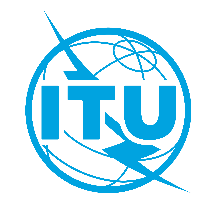 Международный союз электросвязиБюро стандартизации электросвязиЖенева, 25 апреля 2022 годаОсн.:Коллективное письмо [1/5] БСЭ
SG5/RU–	Администрациям Государств – Членов Союза–	Членам Сектора МСЭ-Т–	Ассоциированным членам МСЭ-Т, участвующим в работе 5-й Исследовательской комиссии–	Академическим организациям − Членам МСЭТел.:
Факс:
Эл. почта:
Веб-страница:+41 22 730 5356
+41 22 730 5853
tsbsg5@itu.int
http://www.itu.int/go/tsg5–	Администрациям Государств – Членов Союза–	Членам Сектора МСЭ-Т–	Ассоциированным членам МСЭ-Т, участвующим в работе 5-й Исследовательской комиссии–	Академическим организациям − Членам МСЭПредмет:Собрание 5-й Исследовательской комиссии, Женева, 21 июня – 1 июля 2022 года17 мая 2022 г.−	Представление запросов на стипендии или запросов на электронный стипендии (с использованием форм на домашней странице 5-й Исследовательской комиссии)21 мая 2022 г.−	Предварительная регистрация (через онлайновую форму регистрации на домашней странице 5-й Исследовательской комиссии)−	Представление запросов писем для содействия в получении визы (через онлайновую форму регистрации на домашней странице 5-й Исследовательской комиссии, см. подробную информацию в Приложении А)8 июня 2022 г.−	Представление вкладов Членов МСЭ-Т (с использованием опции "Непосредственное размещение документов")С уважением,Чхе Суб Ли
Директор Бюро 
стандартизации электросвязи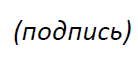 
ИК5 МСЭ-T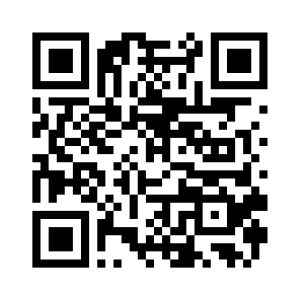 С уважением,Чхе Суб Ли
Директор Бюро 
стандартизации электросвязиПоследняя информация о собрании№Проект повестки дняПроект повестки дняПроект повестки дняДокументы1Открытие собранияОткрытие собранияОткрытие собрания2Принятие повестки дняПринятие повестки дняПринятие повестки дня3Проект плана распределения времениПроект плана распределения времениПроект плана распределения времени4Утверждение отчета о последнем собрании (виртуальный формат, 30 ноября – 10 декабря 2021 г.)Утверждение отчета о последнем собрании (виртуальный формат, 30 ноября – 10 декабря 2021 г.)Утверждение отчета о последнем собрании (виртуальный формат, 30 ноября – 10 декабря 2021 г.)Отчет 115Запрос о наличии ПИСЗапрос о наличии ПИСЗапрос о наличии ПИСИзвестно ли кому-либо о наличии каких бы то ни было проблем с реализацией прав интеллектуальной собственности, включая патенты, авторские права на программное обеспечение или текст и знаки, использование которых может потребоваться для применения или публикации рассматриваемой Рекомендации?6Основные решения, принятые ВАСЭ-20Основные решения, принятые ВАСЭ-20Основные решения, принятые ВАСЭ-20a)a)a)Резолюция 2: Мандат 5-й Исследовательской комиссии: сфера ответственности, ведущая Исследовательская комиссия, Рекомендации, входящие в сферу ее ответственностиb)b)b)Исследуемые Вопросы, распределенные ВАСЭ-20 5-й Исследовательской комиссииc)c)c)Пересмотренная Резолюция 72 "Важность измерений и оценки, связанных с воздействием электромагнитных полей на человека"d)d)d)Пересмотренная Резолюция 73 "Информационно-коммуникационные технологии, окружающая среда, изменение климата и циркуляционная экономика"e)e)e)Пересмотренная Резолюция 79 "Роль электросвязи/
информационно-коммуникационных технологий в переработке и контроле электронных отходов от оборудования электросвязи и информационных технологий, а также методы их обработки"7Организация работы Исследовательской комиссииОрганизация работы Исследовательской комиссииОрганизация работы Исследовательской комиссииa)a)a)Создание рабочих групп, распределение Вопросовb)b)b)Назначение председателей и заместителей председателей рабочих группc)c)c)Назначение Докладчиков и ассоциированных Докладчиковd)d)d)Назначение Докладчиков по взаимодействию с сотрудничающими организациями8Перечень вкладов Перечень вкладов Перечень вкладов a)a)a)Вклады, относящиеся ко всем Вопросам ИК59Перечень устаревших направлений работыПеречень устаревших направлений работыПеречень устаревших направлений работы10Отчет о входящих заявлениях о взаимодействии 5-й Исследовательской комиссии МСЭ-ТОтчет о входящих заявлениях о взаимодействии 5-й Исследовательской комиссии МСЭ-ТОтчет о входящих заявлениях о взаимодействии 5-й Исследовательской комиссии МСЭ-Т11Региональные группы ИК5 МСЭ-ТРегиональные группы ИК5 МСЭ-ТРегиональные группы ИК5 МСЭ-Тa)a)a)Региональная группа ИК5 МСЭ-T для Арабского региона (РегГр-АРБ ИК5)b)b)b)Региональная группа ИК5 МСЭ-Т для Латинской Америки (РегГр-ЛАТАМ ИК5)c)c)c)Региональная группа ИК5 МСЭ-Т для Африки (РегГр-АФР ИК5)d)d)d)Региональная группа ИК5 МСЭ-T для Азиатско-Тихоокеанского региона (РегГр-АТР ИК5)12Планы действий по выполнению Резолюций 72, 73 и 79 (Пересм. Женева, 2022 г.) ВАСЭ-20 (Воздействие ЭМП на человека; окружающая среда, изменение климата и циркуляционная экономика; электронные отходы)Планы действий по выполнению Резолюций 72, 73 и 79 (Пересм. Женева, 2022 г.) ВАСЭ-20 (Воздействие ЭМП на человека; окружающая среда, изменение климата и циркуляционная экономика; электронные отходы)Планы действий по выполнению Резолюций 72, 73 и 79 (Пересм. Женева, 2022 г.) ВАСЭ-20 (Воздействие ЭМП на человека; окружающая среда, изменение климата и циркуляционная экономика; электронные отходы)13Вопросы сотрудничества и обмен информациейВопросы сотрудничества и обмен информациейВопросы сотрудничества и обмен информацией14Рекламно-информационная деятельность и преодоление разрыва в стандартизации Рекламно-информационная деятельность и преодоление разрыва в стандартизации Рекламно-информационная деятельность и преодоление разрыва в стандартизации a)a)a)Семинары-практикумы, учебные курсы и форумы, представляющие интерес для ИК5 МСЭ-Тb)b)b)Приветственное обращение к новым участникам собрания ИК5 МСЭ-Т15Оперативная группа "Экологическая эффективность для искусственного интеллекта и других возникающих технологий" (ОГ-AI4EE)Оперативная группа "Экологическая эффективность для искусственного интеллекта и других возникающих технологий" (ОГ-AI4EE)Оперативная группа "Экологическая эффективность для искусственного интеллекта и других возникающих технологий" (ОГ-AI4EE)16Открытие собраний Рабочей группы 1 и Рабочей группы 2Открытие собраний Рабочей группы 1 и Рабочей группы 2Открытие собраний Рабочей группы 1 и Рабочей группы 217Отчет по Вопросу 8/5Отчет по Вопросу 8/5Отчет по Вопросу 8/518Отчеты о собраниях рабочих группОтчеты о собраниях рабочих группОтчеты о собраниях рабочих групп18.118.1Рабочая группа 1/5Рабочая группа 1/5a)a)a)Утверждение новых направлений работыb)b)b)Утверждение программы работыc)c)c)Утверждение отчетов по Вопросам18.218.2Рабочая группа 2/5Рабочая группа 2/5a)a)a)Утверждение новых направлений работыb)b)b)Утверждение программы работыc)c)c)Утверждение отчетов по Вопросам19Получение согласия/вынесение заключения по Рекомендациям, утверждение/исключение РекомендацийПолучение согласия/вынесение заключения по Рекомендациям, утверждение/исключение РекомендацийПолучение согласия/вынесение заключения по Рекомендациям, утверждение/исключение Рекомендаций20Согласование информационных текстовСогласование информационных текстовСогласование информационных текстов21Утверждение исходящих заявлений о взаимодействии/сообщенийУтверждение исходящих заявлений о взаимодействии/сообщенийУтверждение исходящих заявлений о взаимодействии/сообщений22Дальнейшая деятельностьДальнейшая деятельностьДальнейшая деятельностьа)а)а)Планируемые собрания в 2022 годуb)b)b)Планируемые электронные собрания в 2022 году23Другие вопросыДругие вопросыДругие вопросы24Закрытие собранияЗакрытие собранияЗакрытие собрания